Publicado en Madrid el 11/12/2019 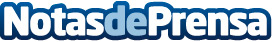 El cambio climático afecta también a la fertilidad humana comenta Jan Tesarik de la Clínica MARGenEn los últimos 30 años, en las mujeres se ha observado una diminución progresiva tanto de la cantidad como de calidad de óvulos y en los hombres una reducción de la concentración de espermatozoides en el semen, de su movilidad y vitalidad. El Cambio Climáticos tiene efectos opuestos en países subdesarrollados y en los desarrollados. En los primeros fomenta la natalidad, mientras que en los segundos  la frenaDatos de contacto:María Guijarro622836702Nota de prensa publicada en: https://www.notasdeprensa.es/el-cambio-climatico-afecta-tambien-a-la Categorias: Medicina Ecología Medicina alternativa http://www.notasdeprensa.es